SENATE TO MEET AT 11:00 A.M. TODAY	NO.  70CALENDAROF THESENATEOF THESTATE OF SOUTH CAROLINAREGULAR SESSION BEGINNING TUESDAY, JANUARY 8, 2019_______________THURSDAY, MAY 9, 2019Thursday, May 9, 2019UNCONTESTED LOCALSECOND READING BILLH.	3970--Reps. Finlay and Rutherford:  A BILL TO AMEND ACT 613 OF 1986, AS AMENDED, RELATING TO SCHOOL DISTRICTS IN RICHLAND COUNTY, SO AS TO REASSIGN TO RICHLAND COUNTY SCHOOL DISTRICT ONE CERTAIN PARCELS OF RICHLAND COUNTY REAL PROPERTY PRESENTLY ZONED FOR RICHLAND COUNTY SCHOOL DISTRICT TWO; AND TO REAPPORTION THE FOUR SINGLE-MEMBER ELECTION DISTRICTS FROM WHICH THE TRUSTEES OF RICHLAND COUNTY SCHOOL DISTRICT ONE ARE ELECTED, TO DESIGNATE A MAP NUMBER ON WHICH THESE SINGLE-MEMBER ELECTION DISTRICTS ARE DELINEATED, AND TO PROVIDE DEMOGRAPHIC INFORMATION PERTAINING TO THE REAPPORTIONED ELECTION DISTRICTS.(Without reference--May 2, 2019)(Contested by Senators Scott (WV-26.12%) and McLeod (WV- 24.69%))MOTION PERIODBILLS RETURNED FROM THE HOUSE(Returned with Amendments)S.	16--Senators Rankin and Cash:  A BILL TO AMEND SECTION 40-43-86(P) OF THE 1976 CODE, RELATING TO EMERGENCY REFILLS OF PRESCRIPTIONS BY PHARMACISTS, TO INCREASE THE AMOUNT OF A PRESCRIPTION THAT MAY BE REFILLED WHEN AUTHORIZATION FROM THE PRESCRIBER IS NOT OBTAINABLE FROM A TEN-DAY SUPPLY TO A THIRTY-DAY SUPPLY, AND TO PROVIDE CONDITIONS.(Returned from the House-May 8, 2019)(Returned with Amendments)S.	21--Senators Hutto, Shealy and Jackson:  A BILL TO AMEND SECTION 63-17-70, CODE OF LAWS OF SOUTH CAROLINA, 1976, RELATING TO COURT ORDERS DETERMINING THAT A PUTATIVE FATHER IS THE LEGAL FATHER, SO AS TO REQUIRE THAT THE CHILD’S BIRTH CERTIFICATE BE AMENDED; AND TO AMEND SECTION 44-63-163, RELATING TO BIRTH CERTIFICATES PREPARED AFTER A PATERNITY DETERMINATION, SO AS TO MAKE CONFORMING CHANGES.(Returned from the House--May 8, 2019)(Returned with Amendments)H.	3951--Reps. Clary, McCoy, Tallon, Bryant, Elliott, Martin, Gagnon, Thayer, McCravy, B. Newton, Jefferson and R. Williams:  A BILL TO AMEND SECTION 23-11-110, CODE OF LAWS OF SOUTH CAROLINA, 1976, RELATING TO THE QUALIFICATIONS THAT A SHERIFF MUST POSSESS, SO AS TO PROVIDE THAT THESE QUALIFICATIONS ALSO APPLY TO CANDIDATES WHO WISH TO SERVE AS SHERIFFS, TO MAKE A TECHNICAL CHANGE AND TO PROVIDE ADDITIONAL QUALIFICATIONS.(Returned from the House--May 8, 2019)(Returned with Amendments)H.	4287--Reps. Lucas, G.M. Smith, Simrill, Rutherford, McCoy, Ott, Stavrinakis, Gilliard and Caskey:  A JOINT RESOLUTION TO PROVIDE THAT THE PUBLIC SERVICE AUTHORITY EVALUATION AND RECOMMENDATION COMMITTEE MAY UTILIZE STATE APPROPRIATED OR AUTHORIZED FUNDS, INCLUDING THE USE OF THOSE FUNDS TO RETAIN NECESSARY EXPERTS, LEGAL COUNSEL, BANKING INSTITUTION, OR ANY OTHER FINANCIAL ENTITY, TO EVALUATE AND REVIEW A POTENTIAL, COMPLEX FINANCIAL TRANSACTION FOR THE POTENTIAL SALE OF SANTEE COOPER AND ANY OR ALL OTHER RELATED FINANCIAL TRANSACTIONS NECESSARY FOR USE IN THIS FINANCIAL EVALUATION, WHICH THE COMMITTEE CONSIDERS TO BE IN THE BEST INTERESTS OF THIS STATE AND ITS TAXPAYERS AND RATEPAYERS, TO PROVIDE THAT THE ACTIONS OF THE COMMITTEE ARE SUBJECT TO FINAL APPROVAL BY THE GENERAL ASSEMBLY, AND TO PROVIDE FOR THE MANNER IN WHICH THIS OFFER IS TRANSMITTED TO AND APPROVED OR DISAPPROVED BY THE GENERAL ASSEMBLY, INCLUDING A TIMELINE REQUIREMENT.(Returned from the House--May 8, 2019)STATEWIDE THIRD READING BILLSS.	534--Senators Hutto, Hembree, Shealy, Climer, Rice, Bennett and Senn:  A BILL TO AMEND SECTION 23-11-110, CODE OF LAWS OF SOUTH CAROLINA, 1976, RELATING TO THE QUALIFICATIONS THAT A SHERIFF MUST POSSESS, SO AS TO PROVIDE THAT THESE QUALIFICATIONS ALSO APPLY TO CANDIDATES WHO WISH TO SERVE AS SHERIFFS, TO MAKE A TECHNICAL CHANGE, AND TO PROVIDE ADDITIONAL QUALIFICATIONS.(Read the first time--February 19, 2019)(Reported by Committee on Judiciary--March 27, 2019)(Favorable with amendments)(Read the second time--April 3, 2019)S.	444--Senators Hembree, Davis, Shealy, Young, Climer, Gregory, Harpootlian, Bennett, Verdin, and Campsen:  A BILL TO AMEND SECTION 1-7-330, CODE OF LAWS OF SOUTH CAROLINA, 1976, RELATING TO ATTENDANCE AT CIRCUIT COURT AND PREPARATION AND PUBLICATION OF THE DOCKET, SO AS TO CLARIFY THE ROLE OF THE CIRCUIT SOLICITOR IN THE DEVELOPMENT, DISSEMINATION, AND EXECUTION OF THE GENERAL SESSIONS COURT DOCKET PLAN; TO PROVIDE THAT THE ABILITY OF THE CIRCUIT SOLICITOR TO ADMINISTER THE DOCKET MAY NOT INTERFERE WITH A DEFENDANT’S RIGHT TO A SPEEDY TRIAL; TO ALLOW FOR THE CIRCUIT COURT TO RULE ON CASES AND CONTROVERSIES ARISING FROM THE ADMINISTRATION OF THE DOCKET; AND TO PRESERVE ALL CRIME VICTIMS’ CONSTITUTIONAL RIGHTS.(Read the first time--January 29, 2019)(Recalled from Committee on Judiciary--April 9, 2019)(Amended--April 9, 2019)(Read the second time--April 9, 2019)(Contested by Senator Malloy)S.	678--Senators Peeler, Climer, Davis and Fanning:  A JOINT RESOLUTION TO PROVIDE THAT THE GOVERNOR SHALL UTILIZE THE DEPARTMENT OF ADMINISTRATION TO CONDUCT A COMPETITIVE BIDDING PROCESS FOR THE SALE OF SANTEE COOPER, TO PROVIDE THAT THE DEPARTMENT OF ADMINISTRATION SHALL EVALUATE BIDS, TO PROVIDE THAT THE GOVERNOR SHALL EXECUTE THE SALE OF SANTEE COOPER TO THE BIDDER WHOSE BID BEST PROTECTS THE INTERESTS OF SANTEE COOPER’S RATEPAYERS AND THE STATE’S TAXPAYERS, AND TO TRANSMIT THE PUBLIC SERVICE AUTHORITY EVALUATION AND RECOMMENDATION





COMMITTEE’S WORK PRODUCT TO THE DEPARTMENT OF ADMINISTRATION.(Read the first time--March 20, 2019)(Reported by Committee on Finance--April 2, 2019)(Favorable with amendments)(Set for Special Order--April 17, 2019)(Read the second time--May 1, 2019)(Amended--May 2, 2019)(Committee Amendment Withdrawn--May 2, 2019)(Discharged from Special Order Status--May 2, 2019)(Contested by Senators Hutto, Grooms and M.B. Matthews)H.	3755--Reps. Sandifer, Spires and Anderson:  A BILL TO AMEND SECTION 38-77-30, CODE OF LAWS OF SOUTH CAROLINA, 1976, RELATING TO DEFINITIONS APPLICABLE TO AUTOMOBILE INSURANCE COVERAGE, SO AS TO REMOVE CERTAIN REQUIREMENTS FOR THE RENEWAL OF AN AUTOMOBILE COVERAGE POLICY AND TO DEFINE THE TERM “REDUCTION IN COVERAGE”; AND TO AMEND SECTION 38-77-120, RELATING TO NOTICE REQUIREMENTS FOR CANCELLATION OR THE REFUSAL TO RENEW A POLICY, SO AS TO ALLOW FOR AN INSURER TO RENEW A POLICY WITH A REDUCTION IN COVERAGE AND TO PROVIDE CERTAIN REQUIREMENTS FOR THE REDUCTION IN COVERAGE.(Read the first time--March 20, 2019)(Reported by Committee on Banking and Insurance--May 1, 2019)(Favorable)(Amended--May 7, 2019)(Read the second time--May 7, 2019)(Contested by Senator Rankin)H.	4020--Reps. Clary, W. Newton, R. Williams, Funderburk, Erickson and Bradley:  A BILL TO AMEND SECTION 51-1-60, CODE OF LAWS OF SOUTH CAROLINA, 1976, RELATING TO THE POWERS AND DUTIES OF THE DEPARTMENT OF PARKS, RECREATION AND TOURISM, SO AS TO PROVIDE NEW DUTIES FOR THE DEPARTMENT; AND TO REPEAL ARTICLE 3 OF CHAPTER 1, TITLE 51, RELATING TO THE DIVISION OF COMMUNITY DEVELOPMENT.(Read the first time--April 10, 2019)(Reported by Committee on Fish, Game and Forestry--May 1, 2019)(Favorable)(Amended--May 7, 2019)(Read the second time--May 7, 2019)(Ayes 43, Nays 0--May 7, 2019)H.	3576--Reps. White, Cobb-Hunter, Garvin, Rose, Loftis, Gilliard, Moore, Clemmons and Jefferson:  A BILL TO AMEND THE CODE OF LAWS OF SOUTH CAROLINA, 1976, BY ADDING SECTION 59-150-365 SO AS TO ESTABLISH THE SOUTH CAROLINA WORKFORCE INDUSTRY NEEDS SCHOLARSHIP (SC WINS), TO PROVIDE THAT CERTAIN STUDENTS ATTENDING A TWO-YEAR TECHNICAL COLLEGE ARE ELIGIBLE FOR THE SCHOLARSHIP, AND TO PROVIDE ELIGIBILITY REQUIREMENTS.(Read the first time--February 5, 2019)(Reported by Committee on Education--March 14, 2019)(Favorable with amendments)(Read the second time--May 8, 2019)(Contested by Senator Hutto)H.	3137--Reps. G.M. Smith, Lucas, Ott, Stavrinakis, Simrill, Rutherford, Pope, Clyburn, S. Williams, Cobb-Hunter, Bailey, Erickson, Bradley, Yow, Forrest, Kirby, Sottile, Murphy, Chellis, Kimmons, Rose, Wheeler, Young, Clemmons, Cogswell, Gilliard, B. Newton, Anderson, Jefferson, Bales, Blackwell, McDaniel, Moore, R. Williams and Henderson-Myers:  A BILL TO AMEND CHAPTER 27, TITLE 6, CODE OF LAWS OF SOUTH CAROLINA, 1976, RELATING TO THE STATE AID TO SUBDIVISIONS ACT, SO AS TO CHANGE THE NAME OF THE LOCAL GOVERNMENT FUND, TO DELETE THE REQUIREMENT THAT THE FUND RECEIVE NO LESS THAN FOUR AND ONE-HALF PERCENT OF THE GENERAL FUND REVENUES OF THE LATEST COMPLETED FISCAL YEAR, TO DELETE A PROVISION REGARDING MIDYEAR CUTS, TO PROVIDE THAT THE APPROPRIATION TO THE FUND MUST BE INCREASED BY THE SAME PERCENTAGE THAT GENERAL FUND REVENUES ARE PROJECTED TO INCREASE, IF APPLICABLE, BUT NOT TO EXCEED FIVE PERCENT, TO REQUIRE THAT THE PERCENTAGE INCREASE, IF APPLICABLE, BE INCLUDED IN ALL STAGES OF THE BUDGET PROCESS, TO AMEND THE DISTRIBUTION PERCENTAGE OF THE FUND, AND TO DELETE A PROVISION REQUIRING AMENDMENTS TO THE STATE AID TO SUBDIVISIONS ACT BE INCLUDED IN SEPARATE LEGISLATION.(Read the first time--February 5, 2019)(Reported by Committee on Finance--April 9, 2019)(Favorable with amendments)(Committee Amendment Adopted--May 7, 2019)(Amended--May 7, 2019)(Read the second time--May 8, 2019)(Ayes 42, Nay 0--May 8, 2019)H.	4243--Reps. Simrill, Lucas, Pope, G.M. Smith, Rutherford, King, Felder, Bryant, D.C. Moss, B. Newton, Ligon, V.S. Moss, Brown, W. Cox, Jefferson, R. Williams, Calhoon, McKnight, Spires, Elliott, Gilliam, West, Atkinson, Bales, Gilliard, Blackwell, B. Cox and Anderson:  A BILL TO AMEND SECTION 12-6-3360, CODE OF LAWS OF SOUTH CAROLINA, 1976, RELATING TO THE JOB TAX CREDIT, SO AS TO PROVIDE FOR A PROFESSIONAL SPORTS TEAM; TO AMEND SECTION 4-9-30, RELATING TO THE DESIGNATION OF POWERS UNDER THE ALTERNATE FORMS OF GOVERNMENT, SO AS TO PROHIBIT THE LEVY OF COUNT Y LICENSE FEES AND TAXES ON A PROFESSIONAL SPORTS TEAM; TO AMEND SECTION 5-7-30, RELATING TO POWERS OF A MUNICIPALITY, SO AS TO PROHIBIT THE LEVY OF A BUSINESS LICENSE TAX ON A PROFESSIONAL SPORTS TEAM; AND BY ADDING SECTION 5-3-20 SO AS TO PROVIDE THAT THE REAL PROPERTY OWNED BY A PROFESSIONAL SPORTS TEAM MAY NOT BE ANNEXED BY A





MUNICIPALITY WITHOUT PRIOR WRITTEN CONSENT OF THE PROFESSIONAL SPORTS TEAM.(Read the first time--March 27, 2019)(Recalled from Committee on Finance--April 18, 2019)(Amended--May 7, 2019)(Read the second time--May 8, 2019)(Ayes 42, Nays 0--May 8, 2019)H.	3174--Reps. Elliott, Tallon, G.R. Smith, Taylor, Cogswell, Dillard, Norrell, Felder, Daning and Hixon:  A BILL TO AMEND SECTION 56-1-10, CODE OF LAWS OF SOUTH CAROLINA, 1976, RELATING TO CERTAIN TERMS AND THEIR DEFINITIONS ASSOCIATED WITH THE POWERS AND DUTIES OF THE DEPARTMENT OF MOTOR VEHICLES, SO AS TO PROVIDE DEFINITIONS FOR THE TERMS “ELECTRIC-ASSIST BICYCLES” AND “BICYCLES WITH HELPER MOTORS”; AND BY ADDING SECTION 56-5-3520 SO AS TO PROVIDE THAT BICYCLISTS OPERATING ELECTRIC-ASSIST BICYCLES SHALL BE SUBJECT TO ALL STATUTORY PROVISIONS APPLICABLE TO BICYCLISTS.(Read the first time--April 10, 2019)(Reported by Committee on Transportation--April 25, 2019)(Favorable with amendments)(Committee Amendment Adopted--May 8, 2019)(Amended--May 8, 2019)(Read the second time--May 8, 2019)(Ayes 41, Nays 1--May 8, 2019)H.	3586--Reps. Sandifer and Forrester:  A BILL TO AMEND SECTION 23-47-10, CODE OF LAWS OF SOUTH CAROLINA, 1976, RELATING TO CERTAIN TERMS AND THEIR DEFINITIONS REGARDING THE PUBLIC SAFETY COMMUNICATIONS CENTER, SO AS TO PROVIDE ADDITIONAL TERMS AND THEIR DEFINITIONS; TO AMEND SECTION 23-47-20, RELATING TO REQUIREMENTS THAT PERTAIN TO A 911 SYSTEM, SO AS TO PROVIDE THAT THE REVENUE AND FISCAL AFFAIRS OFFICE IS RESPONSIBLE FOR CREATING AND UPDATING A COMPREHENSIVE STRATEGIC 911 AND NEXTGEN 9-1-1 (NG9-1-1) SYSTEM, AND TO REVISE THE STANDARDS THAT GOVERN THE OPERATION OF 911 AND NG9-1-1 SYSTEMS; TO AMEND SECTION 23-47-40, RELATING TO 911 CHARGES THAT MAY BE IMPOSED UPON EACH LOCAL EXCHANGE ACCESS FACILITY SUBSCRIBED TO BY TELEPHONE SUBSCRIBERS WHOSE LOCAL EXCHANGE ACCESS LINES ARE IN THE AREA SERVED OR WHICH WOULD BE SERVED BY THE 911 SERVICE, SO AS TO REVISE THE LIST OF ITEMS THAT MAY BE FUNDED WITH THESE CHARGES; TO AMEND SECTION 23-47-50, RELATING TO SUBSCRIBER BILLING FOR THE PROVISION OF 911 SERVICE, SO AS TO MAKE TECHNICAL CHANGES, TO PROVIDE THAT THE “EMERGENCY TELEPHONE SYSTEM” FUND MUST BE INCLUDED IN THE ANNUAL AUDIT OF THE LOCAL GOVERNMENT, TO PROVIDE THAT UPON THE FINDING OF INAPPROPRIATE USE OF 911 FUNDS PURSUANT TO AN AUDIT, THE LOCAL GOVERNMENT MUST RESTORE THOSE FUNDS WITHIN NINETY DAYS, TO PROVIDE THAT THE LOCAL GOVERNMENT MUST PROVIDE THE REVENUE AND FISCAL AFFAIRS OFFICE A COPY OF THE AUDITED REPORT, TO PROVIDE THAT FUNDS MAY BE WITHHELD FROM A LOCAL GOVERNMENT THAT FAILS TO COMPLY WITH THE AUDIT PROVISIONS, AND TO REVISE THE PURPOSE FOR LEVYING A CMRS 911 CHARGE; TO AMEND SECTION 23-47-60, RELATING TO A LOCAL GOVERNMENT PROVIDING STANDARD ADDRESSES FOR THEIR RESIDENTS BEFORE ENHANCED 911 IS PLACED IN SERVICE, SO AS TO PROVIDE THAT THE REVENUE AND FISCAL AFFAIRS OFFICE SHALL DESIGNATE ONE OFFICE WITHIN EACH COUNTY AS THE ADDRESSING OFFICIAL; TO AMEND SECTION 23-47-65, AS AMENDED, RELATING TO THE CREATION AND RESPONSIBILITIES OF THE SOUTH CAROLINA 911 ADVISORY COMMITTEE, SO AS TO INCREASE ITS RESPONSIBILITIES, TO INCREASE THE SIZE OF ITS MEMBERSHIP, TO REVISE THE PROCESS OF APPOINTING MEMBERS, TO PROVIDE ITS MEMBERS COMPENSATION FOR CERTAIN EXPENSES, TO INCREASE AND REVISE THE RESPONSIBILITIES OF THE REVENUE AND FISCAL AFFAIRS OFFICE AND TO MAKE TECHNICAL CHANGES; TO AMEND SECTION 23-47-75, RELATING TO CERTAIN 911 INFORMATION THAT IS NOT SUBJECT TO THE FREEDOM OF INFORMATION ACT OR DISCLOSURE, SO AS TO MAKE A TECHNICAL CHANGE, TO PROVIDE THAT CERTAIN LOCATION INFORMATION IS NOT CONSIDERED A RECORD OF THE LOCAL 911 SYSTEM, AND TO PROVIDE RESTRICTIONS ON THE RELEASE OF CERTAIN DATA AND TELEPHONE CALLS TO CERTAIN AGENCIES AND THE PUBLIC; AND TO AMEND SECTION 23-47-80, RELATING TO PENALTIES ASSOCIATED WITH UNLAWFULLY PLACING A 911 CALL, SO AS MAKE TECHNICAL CHANGES.(Read the first time--March 7, 2019)(Reported by Committee on Judiciary--April 30, 2019)(Favorable with amendments)(Read the second time--May 8, 2019)H.	3760--Rep. Sandifer:  A BILL TO AMEND THE CODE OF LAWS OF SOUTH CAROLINA, 1976, BY ADDING SECTION 38-79-500 SO AS TO MERGE THE PATIENTS’ COMPENSATION FUND WITH THE SOUTH CAROLINA MEDICAL MALPRACTICE JOINT UNDERWRITING ASSOCIATION; BY ADDING SECTION 40-15-390 SO AS TO ESTABLISH A SURCHARGE FEE FOR A DENTIST’S LICENSE TO REDUCE THE OPERATING DEFICIT OF THE SOUTH CAROLINA MEDICAL MALPRACTICE LIABILITY JOINT UNDERWRITING ASSOCIATION; BY ADDING SECTION 40-47-55 SO AS TO ESTABLISH A SURCHARGE FEE FOR A PHYSICIAN’S LICENSE FOR THE PURPOSE OF REDUCING THE OPERATING DEFICIT OF THE SOUTH CAROLINA MEDICAL MALPRACTICE LIABILITY JOINT UNDERWRITING ASSOCIATION; AND TO AMEND ARTICLE 3, CHAPTER 79, TITLE 38, RELATING TO THE SOUTH CAROLINA MEDICAL MALPRACTICE LIABILITY JOINT UNDERWRITING ASSOCIATION, SO AS TO DEFINE THE TERM “DEFICIT”, TO ALTER THE MEMBERSHIP OF THE ASSOCIATION, TO ESTABLISH CERTAIN REQUIREMENTS FOR THE INITIAL FILING OF POLICY FORMS, TO PROVIDE CERTAIN ACTIONS THAT MUST BE DONE WHEN THE ASSOCIATION ACCUMULATES OR SUSTAINS A DEFICIT, TO ESTABLISH CERTAIN OBLIGATIONS FOR TERMINATED MEMBERS OF THE ASSOCIATION, TO ALTER THE COMPOSITION OF THE BOARD OF THE ASSOCIATION, TO ESTABLISH CERTAIN CONDITIONS REGARDING THE ASSOCIATION’S ANNUAL FINANCIAL STATEMENT AND THE EXAMINATION OF THE ASSOCIATION BY THE DIRECTOR OF THE DEPARTMENT OF INSURANCE, AND TO PROVIDE FOR THE MERGER OF THE ASSOCIATION WITH THE PATIENTS’ COMPENSATION FUND.(Read the first time--February 26, 2019)(Reported by Committee on Banking and Insurance--April 30, 2019)(Favorable with amendments)(Amended--May 7, 2019)(Committee Amendment Tabled--May 8, 2019)(Read the second time--May 8, 2019)(Contested by Senator Hutto)H.	3785--Reps. Sandifer, Howard, Thayer, West and Weeks:  A BILL TO AMEND SECTION 40-2-10, CODE OF LAWS OF SOUTH CAROLINA, 1976, RELATING TO THE OPERATION OF THE BOARD OF ACCOUNTANCY, SO AS TO REMOVE AN OBSOLETE REFERENCE AND TO PROVIDE MEETINGS MAY BE CLOSED IN CERTAIN INSTANCES PURSUANT TO FEDERAL LAW OR AT THE DISCRETION OF THE BOARD; TO AMEND SECTION 40-2-20, RELATING TO DEFINITIONS CONCERNING THE REGULATION OF CERTIFIED PUBLIC ACCOUNTANTS AND PUBLIC ACCOUNTANTS, SO AS TO REVISE A DEFINITION; TO AMEND SECTION 40-2-35, RELATING TO EXAMINATION REQUIREMENTS FOR LICENSURE BY THE BOARD, SO AS TO REMOVE THE REQUIREMENT THAT CERTAIN EXAMINATIONS BE COMPUTER BASED; TO AMEND SECTION 40-2-80, RELATING TO THE CONFIDENTIAL TREATMENT OF CERTAIN EVIDENCE OBTAINED DURING INVESTIGATIONS BY THE BOARD, SO AS TO PROVIDE ALL PROCEEDINGS AND INQUIRIES RELATED TO THE INVESTIGATIONS ARE CONFIDENTIAL EXCEPT AS OTHERWISE PROVIDED; TO AMEND SECTION 40-2-90, RELATING TO INVESTIGATIONS BY THE BOARD, SO AS TO REMOVE A DUPLICATIVE REFERENCE AND TO PROVIDE DISCIPLINARY HEARINGS BY THE BOARD MUST BE OPEN TO THE PUBLIC EXCEPT IN CERTAIN CIRCUMSTANCES; TO AMEND SECTION 40-2-240, RELATING TO LICENSURE OF OUT-OF-STATE PERSONS BY THE BOARD, SO AS TO REVISE CRITERIA FOR SUCH LICENSURE; AND TO AMEND SECTION 40-2-340, RELATING TO DISCLAIMERS THAT ACCOUNTING PRACTITIONERS AND ACCOUNTING PRACTITIONER FIRMS MUST USE WHEN ASSOCIATING THEIR NAMES WITH CERTAIN COMPILED FINANCIAL STATEMENTS, SO AS TO REMOVE THE EXISTING BOILERPLATE LANGUAGE AND INSTEAD PROVIDE SUCH DISCLAIMERS MUST COMPLY WITH CERTAIN NATIONAL STANDARDS.(Read the first time--April 4, 2019)(Reported by Committee on Labor, Commerce and Industry--April 30, 2019)(Favorable with amendments)(Committee Amendment Adopted--May 8, 2019)(Read the second time--May 8, 2019)(Ayes 43, Nays 0--May 8, 2019)H.	3205--Rep. B. Newton:  A BILL TO AMEND THE CODE OF LAWS OF SOUTH CAROLINA, 1976, BY ADDING SECTION 27-16-150 SO AS TO PROVIDE THAT THE TRIBE IS NOT REQUIRED TO PAY ANY FEE IN LIEU OF SCHOOL TAXES BEGINNING WITH SCHOOL YEARS AFTER 2007-2008; AND TO AMEND SECTION 27-16-130, RELATING TO THE TAXATION OF THE TRIBE, SO AS TO DELETE A CONTRARY PROVISION.(Read the first time--April 10, 2019)(Recalled from Committee on Finance--May 2, 2019)(Read the second time--May 8, 2019)(Ayes 43, Nays 0--May 8, 2019)H.	3621--Reps. V.S. Moss, D.C. Moss, Erickson and W. Cox:  A BILL TO AMEND SECTION 44-75-20, CODE OF LAWS OF SOUTH CAROLINA, 1976, RELATING TO TERMS DEFINED IN THE ATHLETIC TRAINERS’ ACT OF SOUTH CAROLINA, SO AS TO CHANGE THE DEFINITION OF “ATHLETIC TRAINER”; TO AMEND SECTION 44-75-50, RELATING TO CERTIFICATION OF ATHLETIC TRAINERS, SO AS TO REVISE THE NAME OF THE REQUIRED EXAMINATION; TO AMEND SECTION 44-75-100, RELATING TO EMPLOYEES OF ORGANIZATIONS THAT ARE CONSIDERED ATHLETIC TRAINERS, SO AS TO ADD CERTAIN ORGANIZATIONS; AND TO AMEND SECTION  44-75-120, RELATING TO PENALTIES FOR VIOLATING A PROVISION OF THE ACT, SO AS TO AUTHORIZE THE DEPARTMENT OF HEALTH AND ENVIRONMENTAL CONTROL TO TAKE CERTAIN DISCIPLINARY ACTIONS, INCLUDING THE IMPOSITION OF MONETARY PENALTIES.(Read the first time--March 20, 2019)(Polled by Committee on Medical Affairs--May 2, 2019)(Favorable)(Read the second time--May 8, 2019)(Ayes 43, Nays 0--May 8, 2019)H.	3728--Reps. Fry, Alexander, Dillard, Erickson, Hewitt, Huggins, Norrell, Pendarvis, Ridgeway, Rutherford, Spires, Trantham, Weeks, West, Wooten, Yow, Henegan, Cogswell, Mack, R. Williams, Gilliard, Govan and B. Newton:  A BILL TO AMEND THE CODE OF LAWS OF SOUTH CAROLINA, 1976, BY ADDING SECTION 44-130-80 SO AS TO REQUIRE HOSPITAL EMERGENCY DEPARTMENT PHYSICIANS AND PHARMACISTS TO SUBMIT CERTAIN INFORMATION TO THE DEPARTMENT OF HEALTH AND ENVIRONMENTAL CONTROL (DHEC) FOR INCLUSION IN THE PRESCRIPTION MONITORING PROGRAM WHEN A PERSON IS ADMINISTERED AN OPIOID ANTIDOTE; TO AMEND SECTION 44-130-60, RELATING TO THE AUTHORITY OF FIRST RESPONDERS TO ADMINISTER OPIOID ANTIDOTES, SO AS TO REQUIRE FIRST RESPONDERS TO SUBMIT CERTAIN INFORMATION TO DHEC FOR INCLUSION IN THE PRESCRIPTION MONITORING PROGRAM; TO AMEND SECTION 44-53-1640, RELATING TO THE PRESCRIPTION MONITORING PROGRAM, SO AS TO REQUIRE THE PROGRAM TO MONITOR THE ADMINISTERING OF OPIOID ANTIDOTES BY FIRST RESPONDERS AND IN EMERGENCY HEALTH CARE SETTINGS; AND TO AMEND SECTION 44-53-1645, RELATING TO THE REQUIREMENT OF PRACTITIONERS TO REVIEW A PATIENT’S CONTROLLED SUBSTANCE PRESCRIPTION HISTORY BEFORE PRESCRIBING A SCHEDULE II CONTROLLED SUBSTANCE, SO AS TO ALSO REQUIRE A REVIEW OF ANY INCIDENTS IN WHICH THE PATIENT HAS BEEN ADMINISTERED AN OPIOID ANTIDOTE BY A FIRST RESPONDER OR IN AN EMERGENCY HEALTH CARE SETTING.(Read the first time--April 10, 2019)(Reported by Committee on Medical Affairs--May 2, 2019)(Favorable with amendments)(Committee Amendment Adopted--May 8, 2019)(Amended--May 8, 2019)(Read the second time--May 8, 2019)(Ayes 43, Nays 0--May 8, 2019)H.	4119--Regulations and Administrative Procedures Committee:  A JOINT RESOLUTION TO APPROVE REGULATIONS OF THE DEPARTMENT OF LABOR, LICENSING AND REGULATION - BOARD OF EXAMINERS IN SPEECH-LANGUAGE PATHOLOGY AND AUDIOLOGY, RELATING TO GENERAL LICENSING PROVISIONS; SPEECH-LANGUAGE PATHOLOGY ASSISTANTS; AND CONTINUING EDUCATION, DESIGNATED AS REGULATION DOCUMENT NUMBER 4858, PURSUANT TO THE PROVISIONS OF ARTICLE 1, CHAPTER 23, TITLE 1 OF THE 1976 CODE.(Read the first time--March 12, 2019)(Reported by Committee on Medical Affairs--May 2, 2019)(Favorable)(Read the second time--May 8, 2019)(Ayes 43, Nays 0--May 8, 2019)H.	4276--Rep. Hayes:  A BILL TO AMEND SECTION 7-7-220, CODE OF LAWS OF SOUTH CAROLINA, 1976, RELATING TO THE DESIGNATION OF VOTING PRECINCTS IN DILLON COUNTY, SO AS TO ELIMINATE THE GADDY’S MILL PRECINCT AND TO REDESIGNATE THE MAP NUMBER ON WHICH THE NAMES OF THESE PRECINCTS MAY BE FOUND AND MAINTAINED BY THE REVENUE AND FISCAL AFFAIRS OFFICE.(Read the first time--March 27, 2019)(Recalled from Committee on Judiciary--May 2, 2019)(Read the second time--May 8, 2019)(Ayes 43, Nays 0--May 8, 2019)H.	4330--Rep. McCravy:  A BILL TO AMEND SECTION 7-7-290, AS AMENDED, CODE OF LAWS OF SOUTH CAROLINA, 1976, RELATING TO THE DESIGNATION OF VOTING PRECINCTS IN GREENWOOD COUNTY, SO AS TO REDESIGNATE THE MAP NUMBER ON WHICH THE NAMES OF THESE PRECINCTS MAY BE FOUND AND MAINTAINED BY THE REVENUE AND FISCAL AFFAIRS OFFICE.(Read the first time--April 10, 2019)(Recalled from Committee on Judiciary--May 2, 2019)(Read the second time--May 8, 2019)(Ayes 43, Nays 0--May 8, 2019)H.	4411--Reps. Clemmons, Anderson, Crawford, McGinnis, Hardee, Bailey and Fry:  A BILL TO AMEND SECTION 7-7-320, AS AMENDED, CODE OF LAWS OF SOUTH CAROLINA, 1976, RELATING TO THE DESIGNATION OF VOTING PRECINCTS IN HORRY COUNTY, SO AS TO DELETE FOUR PRECINCTS, TO ADD EIGHT PRECINCTS, AND TO REDESIGNATE THE MAP NUMBER ON WHICH THE NAMES OF THESE PRECINCTS MAY BE FOUND AND MAINTAINED BY THE REVENUE AND FISCAL AFFAIRS OFFICE.(Read the first time--April 10, 2019)(Recalled from Committee on Judiciary--May 2, 2019)(Amended--May 8, 2019)(Read the second time--May 8, 2019)(Ayes 43, Nays 0--May 8, 2019)S.	829--Fish, Game and Forestry Committee:  A JOINT RESOLUTION TO APPROVE REGULATIONS OF THE DEPARTMENT OF NATURAL RESOURCES, RELATING TO REGULATIONS APPLICABLE TO SPECIFIC PROPERTIES, DESIGNATED IN REGULATION DOCUMENT NUMBER 4860, WITH THE EXCEPTION OF REGULATION 123-204 Z., RELATING TO A PROHIBITION OF ACCESS TO CERTAIN PUBLIC TRUST LANDS, WHICH IS DISAPPROVED, PURSUANT TO THE PROVISIONS OF ARTICLE 1, CHAPTER 23, TITLE 1 OF THE 1976 CODE.(Without reference--May 7, 2019)(Read the second time--May 8, 2019)(Ayes 38, Nays 1--May 8, 2019)H.	3079--Reps. Pope, Burns, Bryant, Clyburn, Yow, Brown, Hixon and Forrest:  A BILL TO AMEND SECTION 16-11-600, CODE OF LAWS OF SOUTH CAROLINA, 1976, RELATING TO TRESPASSING AND THE POSTING OF NOTICE OF TRESPASSING, SO AS TO ALLOW FOR A DIFFERENT METHOD OF THE POSTING OF NOTICE OF TRESPASSING INVOLVING CLEARLY VISIBLE PURPLE-PAINTED BOUNDARIES.(Read the first time--April 9, 2019)(Recalled from Committee on Judiciary--May 7, 2019)(Amended--May 8, 2019)(Read the second time--May 8, 2019)(Contested by Senator Allen)H.	3243--Reps. Bernstein, W. Cox, Fry, Clemmons and Hixon:  A BILL TO AMEND SECTION 8-21-310, CODE OF LAWS OF SOUTH CAROLINA, 1976, RELATING TO A SCHEDULE OF SPECIFIED FILING AND RECORDING FEES, SO AS TO REVISE AND FURTHER PROVIDE FOR VARIOUS FILING FEES, INCLUDING A FLAT FEE OF TWENTY-FIVE DOLLARS FOR CERTAIN DOCUMENTS FILED OR RECORDED WITH THE REGISTER OF DEEDS OR CLERKS OF COURT, AND A FLAT FEE OF TEN DOLLARS FOR CERTAIN OTHER DOCUMENTS FILED OR RECORDED WITH THE REGISTER OF DEEDS OR CLERKS OF COURT, AS APPROPRIATE, AND TO PROVIDE EXCEPTIONS.(Read the first time--March 26, 2019)(Recalled from Committee on Judiciary--May 7, 2019)(Amended--May 8, 2019)(Read the second time--May 8, 2019)STATEWIDE SECOND READING BILLSS.	38--Senator Malloy:  A BILL TO AMEND THE CODE OF LAWS OF SOUTH CAROLINA, 1976, BY ADDING SECTION 23-3-90 SO AS TO GRANT THE SOUTH CAROLINA LAW ENFORCEMENT DIVISION SPECIFIC AND EXCLUSIVE JURISDICTION AND AUTHORITY TO CONDUCT AN INVESTIGATION OF ALL OFFICER-INVOLVED SHOOTINGS THAT RESULT, OR COULD HAVE RESULTED, IN BODILY INJURY OR DEATH, TO ALLOW FOR AN INVESTIGATION OF AN OFFICER-INVOLVED SHOOTING TO BE COMPLETED BY A SEPARATE LAW ENFORCEMENT AGENCY IN CERTAIN CIRCUMSTANCES, TO ESTABLISH A PROTOCOL FOR EVIDENCE COLLECTION AND PROCESSING IN CERTAIN CIRCUMSTANCES, TO GRANT AN INVESTIGATING OFFICER THE SAME AUTHORITY AS HE WOULD HAVE IN HIS HOME JURISDICTION FOR THE DURATION OF THE INVESTIGATION, TO ESTABLISH A PROCEDURE FOR THE FORWARDING OF THE EVIDENCE TO THE CIRCUIT SOLICITOR UPON COMPLETION OF THE INVESTIGATION, AND TO ESTABLISH PENALTIES FOR THE FAILURE TO COMPLETE AN INDEPENDENT INVESTIGATION PURSUANT TO THE PROVISIONS OF THIS SECTION.(Read the first time--January 8, 2019)(Reported by Committee on Judiciary--January 23, 2019)(Favorable)(Contested by Senators Turner and Gregory)S.	298--Senators Sheheen, Peeler, Jackson, Williams, Talley, Setzler, Gregory, Campbell, Fanning, Scott, Allen, Nicholson, Reese, Johnson, Turner, Alexander, Davis, Gambrell, McElveen,  J. Matthews, Rankin, McLeod, M.B. Matthews, Hutto, Harpootlian and Sabb:  A BILL TO AMEND THE CODE OF LAWS OF SOUTH CAROLINA, 1976, BY ADDING ARTICLE 7 TO CHAPTER 11, TITLE 11 SO AS TO PROVIDE INCREASED FUNDING TO PUBLIC INSTITUTIONS OF HIGHER LEARNING IN THE SAME PERCENTAGE AS GENERAL FUND REVENUES INCREASE, TO PROVIDE ADDITIONAL FUNDING FOR CERTAIN SCHOLARSHIPS AND TO PROVIDE ELIGIBILITY CRITERIA FOR THE FUNDING, AND TO ESTABLISH THE HIGHER EDUCATION FACILITIES REPAIR AND RENOVATION FUND TO PROVIDE INFRASTRUCTURE FUNDING FOR INSTITUTIONS OF HIGHER LEARNING; BY ADDING SECTIONS 59-149-170, 59-149-180, 59-104-50, AND 59-104-60 SO AS TO NORMALIZE THE TEN-POINT GRADING SCALE FOR PURPOSES OF ELIGIBILITY FOR CERTAIN SCHOLARSHIPS; TO AMEND SECTION 59-150-370, RELATING TO THE HOPE SCHOLARSHIP, SO AS TO NORMALIZE  THE TEN-POINT GRADING SCALE FOR PURPOSES OF ELIGIBILITY; BY ADDING SECTIONS 59-142-80 AND 59-143-40 SO AS TO APPROPRIATE ADDITIONAL FUNDING FOR THE NEED-BASED GRANT PROGRAM AND TO PROVIDE ELIGIBILITY CRITERIA FOR FUTURE FUNDING; TO AMEND SECTIONS 59-104-25 AND 59-149-15, RELATING TO CERTAIN STEM STIPENDS, SO AS TO PROVIDE THAT THE STIPEND IS AVAILABLE WHEN THE STUDENT BECOMES A JUNIOR INSTEAD OF A SOPHOMORE; BY ADDING SECTION 59-142-90 SO AS TO REQUIRE THAT THE FUNDING TO THE NEED-BASED TUITION GRANTS PROGRAM MUST BE THE SAME AS THE FUNDING TO THE NEED-BASED GRANTS; TO AMEND SECTION 2-47-40, RELATING TO THE JOINT BOND REVIEW COMMITTEE, SO AS TO PROVIDE THAT CERTAIN INFORMATION BE GIVEN TO THE COMMITTEE THROUGH THE EXECUTIVE BUDGET OFFICE; BY ADDING SECTION 2-47-65 SO AS TO INDEX FOR INFLATION PROJECT COSTS FOR PURPOSES OF DETERMINING IF CERTAIN IMPROVEMENT PROJECTS ARE PERMANENT IMPROVEMENT PROJECTS; TO AMEND SECTION 2-47-55, RELATING TO A COMPREHENSIVE PERMANENT IMPROVEMENT PLAN, SO AS TO MAKE A CONFORMING CHANGE; TO AMEND SECTION 59-103-110, RELATING TO APPROVAL FOR CONSTRUCTION PROJECTS, SO AS TO MAKE A CONFORMING CHANGE; AND BY ADDING SECTION 59-103-175 SO AS TO REQUIRE THE COMMISSION ON HIGHER EDUCATION SUBMIT POLICY STATEMENTS AND RULES AS REGULATIONS.(Read the first time--January 8, 2019)(Reported by Committee on Finance--February 21, 2019)(Favorable with amendments)(Contested by Senator Hembree)S.	155--Senator Allen:  A BILL TO AMEND SECTION 24-13-150, CODE OF LAWS OF SOUTH CAROLINA, 1976, RELATING TO EARLY RELEASE, DISCHARGE, AND COMMUNITY SUPERVISION ELIGIBILITY FOR AN INMATE CONVICTED OF A “NO PAROLE OFFENSE”, SO AS TO PROVIDE ELIGIBILITY FOR AN INMATE WHO HAS COMPLETED SIXTY-FIVE PERCENT OF HIS SENTENCE UNDER CERTAIN CIRCUMSTANCES AND TO PROVIDE THAT AN INMATE’S WORK CREDITS, EDUCATION CREDITS, AND GOOD CONDUCT CREDITS MUST BE USED TO CALCULATE HIS DATE OF ELIGIBILITY FOR THESE PROGRAMS.(Read the first time--January 8, 2019)(Reported by Committee on Corrections and Penology--March 7, 2019)(Favorable with amendments)(Contested by Senators Rice and Hembree)S.	283--Senator Talley:  A BILL TO AMEND TITLE 59 OF THE 1976 CODE, RELATING TO EDUCATION, BY ADDING CHAPTER 157, TO ENACT THE “STATE INSTITUTION OF HIGHER EDUCATION ENTERPRISE ACT,” TO ALLOW THE BOARD OF TRUSTEES OF AN INSTITUTION OF HIGHER EDUCATION TO ESTABLISH BY RESOLUTION AN ENTERPRISE DIVISION AS PART OF THE COLLEGE OR UNIVERSITY, TO PROVIDE THAT CERTAIN ASSETS, PROGRAMS, AND OPERATIONS OF THE COLLEGE OR UNIVERSITY MAY BE TRANSFERRED TO THE ENTERPRISE DIVISION, TO PROVIDE THAT THE ENTERPRISE DIVISION IS EXEMPT FROM VARIOUS STATE LAWS GOVERNING PROCUREMENT, HUMAN RESOURCES, PERSONNEL, AND THE DISPOSITION OF REAL AND PERSONAL PROPERTY, WITH SOME SUCH EXEMPTIONS APPLYING AUTOMATICALLY AND OTHERS REQUIRING ADDITIONAL ACTIONS BY THE BOARD OF TRUSTEES, TO PROVIDE THAT BONDS, NOTES, OR OTHER EVIDENCE OF INDEBTEDNESS MAY BE ISSUED FOR THE ENTERPRISE DIVISION, AND TO PROVIDE AUDIT AND REPORTING REQUIREMENTS; AND TO AMEND SECTION 11-35-710, RELATING TO EXEMPTIONS FROM THE SOUTH CAROLINA CONSOLIDATED PROCUREMENT CODE, TO PROVIDE THAT THE STATE FISCAL ACCOUNTABILITY AUTHORITY MAY EXEMPT AN ENTERPRISE DIVISION, IF A DIVISION IS ESTABLISHED PURSUANT TO CHAPTER 157, TITLE 59 AND THE BOARD OF TRUSTEES HAS ADOPTED A PROCUREMENT POLICY FOR THE DIVISION THAT WAS APPROVED BY THE STATE FISCAL ACCOUNTABILITY AUTHORITY.(Read the first time--January 8, 2019)(Reported by Committee on Education--March 14, 2019)(Favorable with amendments)(Contested by Senator Leatherman)S.	107--Senators Campbell and Campsen: (Committed to Committee on Finance--March 26, 2019, retaining its place on the calendar) (Read the first time--January 8, 2019)(Reported by Committee on Agriculture and Natural Resources--March 19, 2019)(Favorable with amendments)(Committed to Committee on Finance--March 26, 2019)(Contested by Senator Harpootlian)S.	655--Senators Peeler, Malloy, Climer, Fanning, Gregory and Leatherman:  A BILL TO AMEND SECTION 12-6-3360, CODE OF LAWS OF SOUTH CAROLINA, 1976, RELATING TO THE JOB TAX CREDIT, SO AS TO PROVIDE FOR A PROFESSIONAL SPORTS TEAM; TO AMEND SECTION 4-9-30, RELATING TO THE DESIGNATION OF POWERS UNDER THE ALTERNATE FORMS OF GOVERNMENT, SO AS TO PROHIBIT THE LEVY OF COUNTY LICENSE FEES AND TAXES ON A PROFESSIONAL SPORTS TEAM; TO AMEND SECTION 5-7-30, RELATING TO POWERS OF A MUNICIPALITY, SO AS TO PROHIBIT THE LEVY OF A BUSINESS LICENSE TAX ON A PROFESSIONAL SPORTS TEAM; AND BY ADDING SECTION 5-3-20 SO AS TO PROVIDE THAT THE REAL PROPERTY OWNED BY A PROFESSIONAL SPORTS TEAM MAY NOT BE ANNEXED BY A MUNICIPALITY WITHOUT PRIOR WRITTEN CONSENT OF THE PROFESSIONAL SPORTS TEAM.(Read the first time--March 13, 2019)(Reported by Committee on Finance--March 21, 2019)(Favorable)H.	3274--Reps. Simrill, Rutherford, Ligon, Taylor, Loftis, Hixon, Gilliard, West, Bannister and King:  A BILL TO AMEND THE CODE OF LAWS OF SOUTH CAROLINA, 1976, BY ADDING SECTION 44-95-45 SO AS TO PROVIDE THAT POLITICAL SUBDIVISIONS OF THIS STATE MAY NOT ENACT ANY LAWS, ORDINANCES, OR RULES PERTAINING TO INGREDIENTS, FLAVORS, OR LICENSING OF CIGARETTES, ELECTRONIC CIGARETTES, TOBACCO PRODUCTS, OR ALTERNATIVE NICOTINE PRODUCTS; AND TO PROVIDE THAT SUCH LAWS, ORDINANCES, AND RULES ENACTED BY A POLITICAL SUBDIVISION PRIOR TO JANUARY 1, 2019, ARE NOT SUBJECT TO THE PREEMPTION IMPOSED BY THIS ACT.(Read the first time--February 27, 2019)(Reported by Committee on Medical Affairs--March 21, 2019)(Favorable with amendments)(Contested by Senators Kimpson and McElveen)S.	640--Senator Malloy:  A BILL TO AMEND SECTION 14-17-325 OF THE 1976 CODE, RELATING TO THE CLERK OF COURT REPORTING THE DISPOSITION OF EACH CASE IN THE COURT OF GENERAL SESSIONS, TO REQUIRE EVERY CLERK OF COURT TO REPORT TO THE SOUTH CAROLINA LAW ENFORCEMENT DIVISION WITHIN TEN DAYS, WEEKENDS AND HOLIDAYS EXCLUDED, THE DISPOSITION OF EACH CASE IN GENERAL SESSIONS AND TO REPORT WITHIN FORTY-EIGHT HOURS THE ISSUANCE OF A RESTRAINING ORDER, ORDER OF PROTECTION, ORDER FOR THE PREVENTION OF POSSESSION OF A FIREARM, CONVICTIONS OR ORDERS RELATED TO DOMESTIC VIOLENCE, AND CONVICTIONS OR ORDERS RELATED TO STALKING, INTIMIDATION, OR HARASSMENT; TO AMEND CHAPTER 1, TITLE 22 OF THE 1976 CODE, RELATING TO MAGISTRATES GENERALLY, BY ADDING SECTION 22-1-200, TO REQUIRE MAGISTRATES TO REPORT TO THE SOUTH CAROLINA LAW ENFORCEMENT DIVISION WITHIN TEN DAYS, WEEKENDS AND HOLIDAYS EXCLUDED, THE DISPOSITION OF EACH CRIMINAL CASE AND TO REPORT WITHIN FORTY-EIGHT HOURS THE ISSUANCE OF A RESTRAINING ORDER, ORDER OF PROTECTION, ORDER FOR THE PREVENTION OF POSSESSION OF A FIREARM, CONVICTIONS OR ORDERS RELATED TO DOMESTIC VIOLENCE, AND CONVICTIONS OR ORDERS RELATED TO STALKING, INTIMIDATION, OR HARASSMENT; TO AMEND ARTICLE 1, CHAPTER 25, TITLE 14 OF THE 1976 CODE, RELATING TO MUNICIPAL COURTS, BY ADDING SECTION 14-25-250, TO REQUIRE MAGISTRATES TO REPORT TO THE SOUTH CAROLINA LAW ENFORCEMENT DIVISION WITHIN TEN DAYS, WEEKENDS AND HOLIDAYS EXCLUDED, THE DISPOSITION OF EACH CRIMINAL CASE AND TO REPORT WITHIN FORTY-EIGHT HOURS THE ISSUANCE OF A RESTRAINING ORDER, ORDER OF PROTECTION, ORDER FOR THE PREVENTION OF POSSESSION OF A FIREARM, CONVICTIONS OR ORDERS RELATED TO DOMESTIC VIOLENCE, AND CONVICTIONS OR ORDERS RELATED TO STALKING, INTIMIDATION, OR HARASSMENT; TO AMEND CHAPTER 1, TITLE 23 OF THE 1976 CODE, RELATING TO LAW ENFORCEMENT AND PUBLIC SAFETY, BY ADDING SECTION 23-1-250, TO REQUIRE EACH LAW ENFORCEMENT AGENCY TO REPORT TO THE SOUTH CAROLINA LAW ENFORCEMENT DIVISION WITHIN TWENTY-FOUR HOURS THE FILING OF EACH INCIDENT REPORT, ORDER OF PROTECTION, RESTRAINING ORDER, ANY ORDER OR REPORT RELATING TO AN INCIDENT OF DOMESTIC VIOLENCE, OR ANY INCIDENT IN WHICH A PERSON MAY BE PROHIBITED FROM OBTAINING OR POSSESSING A FIREARM BY STATE OR FEDERAL LAW; AND TO AMEND TITLE 14 OF THE 1976 CODE, RELATING TO THE COURTS, BY ADDING CHAPTER 32, TO CREATE THE JUDICIAL CRIMINAL INFORMATION TECHNOLOGY COMMITTEE AND TO ESTABLISH ITS MEMBERSHIP, DUTIES, AND RESPONSIBILITIES, INCLUDING THE STUDY OF AND RECOMMENDATIONS FOR THE IMPROVEMENT OF JUDICIAL AND LAW




ENFORCEMENT INFORMATION TECHNOLOGY AND REPORTING.(Read the first time--March 12, 2019)(Reported by Committee on Judiciary--March 27, 2019)(Favorable with amendments)(Contested by Senator Kimpson)S.	15--Senators Rankin and Jackson:  A BILL TO AMEND THE CODE OF LAWS OF SOUTH CAROLINA, 1976, BY ADDING SECTION 59-29-17 SO AS TO REQUIRE A ONE-HALF CREDIT COURSE OF STUDY IN PERSONAL FINANCE WITH AN END-OF-YEAR TEST AS A REQUIREMENT FOR HIGH SCHOOL GRADUATION BEGINNING WITH THE 2020-2021 SCHOOL YEAR.(Read the first time--February 13, 2019)(Reported by Committee on Education--March 28, 2019)(Favorable with amendments)S.	481--Senator Alexander:  A BILL TO AMEND SECTION 23-9-10 OF THE 1976 CODE, RELATING TO THE TRANSFER OF THE DIVISION OF THE STATE FIRE MARSHAL TO THE DEPARTMENT OF LABOR, LICENSING AND REGULATION AND THE STATE FIRE MARSHAL’S DUTIES AND RESPONSIBILITIES, TO DELETE CERTAIN OBSOLETE LANGUAGE, TO MAKE TECHNICAL CHANGES, AND TO PROVIDE THE DIVISION OF FIRE AND LIFE SAFETY’S PROGRAM AREAS; TO AMEND SECTION 23-9-20 OF THE 1976 CODE, RELATING TO THE DUTIES OF THE STATE FIRE MARSHAL, TO REVISE HIS DUTIES AND RESPONSIBILITIES; TO AMEND SECTION 23-9-25(F)(2) AND (5) OF THE 1976 CODE, RELATING TO THE VOLUNTEER STRATEGIC ASSISTANCE AND FIRE EQUIPMENT PROGRAM, TO REVISE GRANT APPLICATION AND FUNDING PROCEDURES; TO AMEND SECTION 23-9-30 OF THE 1976 CODE, RELATING TO RESIDENT FIRE MARSHALS, TO REVISE THEIR DUTIES AND WHO MAY EXERCISE THESE DUTIES AND TO PROVIDE THAT THE STATE FIRE MARSHAL MAY PROMULGATE REGULATIONS REGARDING A FIRE MARSHAL’S TRAINING AND CERTIFICATION; TO AMEND SECTION 23-9-45 OF THE 1976 CODE, RELATING TO THE ISSUANCE OF A CLASS D FIRE EQUIPMENT DEALER LICENSE OR A FIRE EQUIPMENT PERMIT, TO PROVIDE FOR THE ISSUANCE OF ADDITIONAL CLASSES OF LICENSES AND QUALIFICATIONS TO OBTAIN THESE LICENSES; TO AMEND SECTION 23-9-50 OF THE 1976 CODE, RELATING TO THE STATE FIRE MARSHAL’S AUTHORITY TO INSPECT CERTAIN BUILDINGS AND PREMISES, TO REVISE THE CIRCUMSTANCES UPON WHICH HE MAY ENTER A BUILDING OR PREMISES; TO AMEND CHAPTER 10, TITLE 23 OF THE 1976 CODE, RELATING TO THE “SOUTH CAROLINA FIRE ACADEMY”, TO MAKE TECHNICAL CHANGES; TO AMEND SECTION 23-49-120(B) OF THE 1976 CODE, RELATING TO THE SOUTH CAROLINA FORESTRY COMMISSION’S ACCEPTANCE OF DONATIONS OF FIRE EQUIPMENT, TO PROVIDE THAT THE DEPARTMENT OF LABOR, LICENSING AND REGULATION, DIVISION OF FIRE AND LIFE SAFETY ALSO MAY ACCEPT DONATIONS OF FIRE EQUIPMENT; TO AMEND SECTION 40-80-30(D) OF THE 1976 CODE, RELATING TO A FIREFIGHTER REGISTERING WITH THE STATE FIRE MARSHAL, TO REVISE THE COST AND PROCESS OF OBTAINING CERTAIN INDIVIDUAL FIGHTER RECORDS; AND TO REPEAL SECTIONS 23-9-35, 23-9-40, 23-9-60, 23-9-110, AND 23-9-130 OF THE 1976 CODE, ALL RELATING TO DUTIES OF THE STATE FIRE MARSHAL.(Read the first time--February 5, 2019)(Reported by Committee on Labor, Commerce and Industry--March 28, 2019)(Favorable with amendments)(Contested by Senator Jackson)S.	689--Senators Climer, Allen and Bennett:  A BILL TO AMEND ARTICLE 1, CHAPTER 1, TITLE 40 OF THE 1976 CODE, RELATING TO BOARD REGULATION OF PROFESSIONS AND OCCUPATIONS, BY ADDING SECTION 40-1-75 AND SECTION 40-1-77, TO PROVIDE THAT PROFESSIONAL BOARDS AND COMMISSIONS MAY NOT SOLELY DENY A LICENSE APPLICATION BASED UPON AN APPLICANT’S PRIOR CRIMINAL CONVICTION UNLESS THE CONVICTION IS FOR A CRIME THAT DIRECTLY RELATES TO THE DUTIES AND RESPONSIBILITIES FOR THE SPECIFIC OCCUPATION OR PROFESSIONAL LICENSE BEING SOUGHT, TO PROVIDE THAT BOARDS AND COMMISSIONS MUST IDENTIFY CRIMES THAT WOULD LEAD TO AN AUTOMATIC DISQUALIFICATION FROM LICENSURE, TO PROVIDE THAT AN APPLICANT MAY OBTAIN A DETERMINATION FROM THE APPROPRIATE BOARD OR COMMISSION CONCERNING WHETHER HIS PRIOR CRIMINAL CONVICTION IS A DISQUALIFYING CONVICTION, TO PROVIDE NOTICE TO APPLICANTS WHO SEEK SUCH A DETERMINATION, TO PROVIDE FOR LICENSURE BY BOARDS AND COMMISSION FOR APPLICANTS WHO COMPLETE CERTAIN APPRENTICESHIP PROGRAMS, AND TO DEFINE NECESSARY TERMS.(Read the first time--March 21, 2019)(Reported by Committee on Labor, Commerce and Industry--April 3, 2019)(Favorable)(Contested by Senators Alexander, Davis and Campsen)S.	394--Senators Talley and Climer:  A BILL TO AMEND CHAPTER 17, TITLE 39 OF THE 1976 CODE, RELATING TO CONTAINERS AND GRADES, BY ADDING ARTICLE 7, TO PROVIDE THAT ANY REGULATION REGARDING THE USE, DISPOSITION, SALE, OR IMPOSITION OF ANY PROHIBITION, RESTRICTION, FEE IMPOSITION, OR TAXATION OF AUXILIARY CONTAINERS MUST BE DONE BY THE GENERAL ASSEMBLY, TO PROVIDE FOR EXCEPTIONS, AND TO DEFINE NECESSARY TERMS.(Read the first time--January 22, 2019)(Reported by Committee on Labor, Commerce and Industry--April 11, 2019)(Favorable)(Contested by Senators Johnson, Senn and McElveen)S.	780--Senator Hutto:  A BILL TO AMEND SECTION 12-28-2920 OF THE 1976 CODE, RELATING TO THE CONSTRUCTION OF TOLL ROADS, TO PROVIDE THAT THE DEPARTMENT SHALL REVIEW HIGHWAY AND BRIDGE PROJECTS FOR THE POSSIBILITY OF FINANCING THE PROJECTS WITH TOLLS AND TO PROVIDE THAT A TOLL MAY BE USED TO PAY FOR CERTAIN EXPENSES; TO AMEND SECTION 57-5-1330(2) OF THE 1976 CODE, RELATING TO TURNPIKE FACILITIES AND FEASIBILITY STUDIES, TO PROVIDE EXCEPTIONS FOR THE CONSIDERATION OF THE CONSTRUCTION OF A TURNPIKE FACILITY AND TO PROVIDE FOR THE FUNDING OF FEASIBILITY STUDIES FROM EXISTING DEPARTMENT OF TRANSPORTATION FUNDS; AND TO REPEAL SECTION 57-3-615 OF THE 1976 CODE, RELATING TO HIGHWAY TOLLS.(Without reference--April 23, 2019)(Contested by Senator Rice)S.	656--Senator Grooms:  A BILL TO AMEND SECTION 56-5-5640 OF THE 1976 CODE, RELATING TO THE SALE OF UNCLAIMED VEHICLES AND THE DISPOSITION OF PROCEEDS, TO PROVIDE FOR THE TRANSFER OF A VEHICLE TO AN AUTOMOTIVE DISMANTLER OR RECYCLER OR SECONDARY METALS RECYCLER FOR DEMOLITION, WRECKING, OR DISMANTLING; TO AMEND SECTION 56-5-5670 OF THE 1976 CODE, RELATING TO THE DUTIES OF DEMOLISHERS AND THE DISPOSAL OF A VEHICLE TO A DEMOLISHER OR SECONDARY METALS RECYCLER, TO MAKE CONFORMING CHANGES; TO AMEND SECTION 56-5-5945 OF THE 1976 CODE, RELATING TO THE DUTIES OF DEMOLISHERS AND THE DISPOSAL OF A VEHICLE, TO MAKE CONFORMING CHANGES; TO AMEND SECTION 56-19-480(A) OF THE 1976 CODE, RELATING TO THE TRANSFER AND SURRENDER OF THE CERTIFICATES, LICENSE PLATES, REGISTRATION CARDS, AND MANUFACTURERS’ SERIAL PLATES OF VEHICLES SOLD AS SALVAGE, ABANDONED, SCRAPPED, OR DESTROYED, TO MAKE CONFORMING CHANGES; TO AMEND SECTION 56-3-1380 OF THE 1976 CODE, RELATING TO THE RETURN OF A REGISTRATION CARD AND LICENSE PLATES FOR A WRECKED OR DISMANTLED VEHICLE, TO MAKE CONFORMING CHANGES; TO AMEND SECTION 16-17-680(D), (E), AND (J)(1)(e) OF THE 1976 CODE, RELATING TO A SECONDARY METALS RECYCLER PERMIT TO PURCHASE NONFERROUS METALS AND A PERMIT TO TRANSPORT AND SELL NONFERROUS METALS, TO


MAKE CONFORMING CHANGES; AND TO DEFINE NECESSARY TERMS.(Read the first time--March 14, 2019)(Reported by Committee on Transportation--April 24, 2019)(Favorable)(Contested by Senator Senn)H.	3263--Reps. G.M. Smith, Erickson, Bradley, W. Newton, Huggins, Sandifer, Toole, Blackwell, Cogswell, Caskey, Atkinson, Hixon, Taylor, Fry, Weeks and Bales:  A BILL TO AMEND THE CODE OF LAWS OF SOUTH CAROLINA, 1976, TO ENACT THE “ARMED SERVICE MEMBERS AND SPOUSES PROFESSIONAL AND OCCUPATIONAL LICENSING ACT” BY ADDING SECTION 37-1-110 SO AS TO EXEMPT ARMED SERVICE MEMBERS STATIONED IN THIS STATE AND THEIR SPOUSES FROM LICENSURE FOR OCCUPATIONS AND PROFESSIONS REGULATED BY THE DEPARTMENT OF CONSUMER AFFAIRS IN CERTAIN CIRCUMSTANCES; BY ADDING SECTION 38-43-85 SO AS TO EXEMPT ARMED SERVICE MEMBERS STATIONED IN THIS STATE AND THEIR SPOUSES FROM LICENSURE AS NONRESIDENT INSURANCE LINES PRODUCERS BY THE DEPARTMENT OF INSURANCE IN CERTAIN CIRCUMSTANCES; BY ADDING SECTION 38-47-17 SO AS TO EXEMPT ARMED SERVICE MEMBERS STATIONED IN THIS STATE AND THEIR SPOUSES FROM LICENSURE AS INSURANCE ADJUSTERS BY THE DEPARTMENT OF INSURANCE IN CERTAIN CIRCUMSTANCES; BY ADDING SECTION 38-48-25 SO AS TO EXEMPT ARMED SERVICE MEMBERS STATIONED IN THIS STATE AND THEIR SPOUSES FROM LICENSURE AS PUBLIC INSURANCE ADJUSTERS BY THE DEPARTMENT OF INSURANCE IN CERTAIN CIRCUMSTANCES;  BY ADDING SECTION 40-1-625 SO AS TO EXEMPT ARMED SERVICE MEMBERS STATIONED IN THIS STATE AND THEIR SPOUSES FROM LICENSURE FOR PROFESSIONS AND OCCUPATIONS REGULATED BY BOARDS AND COMMISSIONS ADMINISTERED BY THE DEPARTMENT OF LABOR, LICENSING AND REGULATION IN CERTAIN CIRCUMSTANCES; BY ADDING SECTION 59-25-25 SO AS TO PROVIDE SPOUSES OF ARMED SERVICE MEMBERS STATIONED IN THIS STATE MAY WORK AS PUBLIC SCHOOL TEACHERS IN THIS STATE WITHOUT BEING LICENSED OR CERTIFIED BY THE DEPARTMENT OF EDUCATION IN CERTAIN CIRCUMSTANCES; TO AMEND SECTION 38-45-30, RELATING TO LICENSE APPLICATION FEE REQUIREMENTS FOR NONRESIDENT INSURANCE BROKER LICENSURE, SO AS TO EXEMPT CERTAIN ARMED SERVICE MEMBERS STATIONED IN THIS STATE AND THEIR SPOUSES FROM THE FEES; TO AMEND SECTION 38-49-20, RELATING TO LICENSURE REQUIREMENTS FOR MOTOR VEHICLE PHYSICAL DAMAGE INSPECTORS, SO AS TO EXEMPT ARMED SERVICE MEMBERS STATIONED IN THIS STATE AND THEIR SPOUSES FROM THESE REQUIREMENTS IN CERTAIN CIRCUMSTANCES; TO AMEND SECTION 38-53-80, RELATING TO LICENSURE REQUIREMENTS FOR BAIL BONDSMEN AND RUNNERS, SO AS TO EXEMPT ARMED SERVICE MEMBERS STATIONED IN THIS STATE AND THEIR SPOUSES FROM THESE REQUIREMENTS IN CERTAIN CIRCUMSTANCES; TO AMEND SECTION 40-1-640, RELATING TO THE AUTHORITY OF CERTAIN PROFESSIONALS AND OCCUPATIONAL LICENSING BOARDS TO ACCEPT AND APPLY EDUCATION, TRAINING, AND EXPERIENCE OF CERTAIN SERVICE MEMBERS, SO AS TO MAKE EXERCISE OF THIS AUTHORITY NONDISCRIMINATORY IF CERTAIN CRITERIA ARE MET; AND TO REPEAL SECTION 40-1-630 RELATING TO TEMPORARY OCCUPATIONAL AND PROFESSIONAL LICENSES THAT BOARDS AND COMMISSIONS ADMINISTERED BY THE DEPARTMENT OF LABOR, LICENSING AND REGULATION MAY ISSUE TO SPOUSES OF ACTIVE SERVICE MEMBERS STATIONED IN THIS STATE.(Read the first time--March 7, 2019)(Reported by Committee on Labor, Commerce and Industry--April 25, 2019)(Favorable with amendments)(Committee Amendment Adopted--May 7, 2019)(Amended--May 7, 2019)H.	4369--Regulations and Administrative Procedures Committee:  A JOINT RESOLUTION TO APPROVE REGULATIONS OF THE DEPARTMENT OF TRANSPORTATION, RELATING TO TRANSPORTATION PROJECT PRIORITIZATION, DESIGNATED AS REGULATION DOCUMENT NUMBER 4839, PURSUANT TO THE PROVISIONS OF ARTICLE 1, CHAPTER 23, TITLE 1 OF THE 1976 CODE.(Read the first time--April 17, 2019)(Reported by Committee on Transportation--April 25, 2019)(Favorable)H.	3998--Reps. Bannister, Bernstein, Crawford, Pendarvis, Garvin, Herbkersman, Hosey, Alexander, Bales, Stavrinakis, Cogswell, Whitmire, Norrell, Cobb-Hunter, Dillard, Elliott, Moore, Mack, Rutherford, Govan, Bennett, Clemmons, Funderburk, Hayes, McDaniel, Ridgeway, G.M. Smith, G.R. Smith, Sottile, Weeks, Wheeler, S. Williams, Davis, Rivers, Brown, Jefferson, R. Williams, Henderson-Myers, Simmons and Gilliard:  A BILL TO AMEND THE CODE OF LAWS OF SOUTH CAROLINA, 1976, TO ENACT THE “WORKFORCE AND SENIOR AFFORDABLE HOUSING ACT” BY ADDING SECTION 12-6-3795 SO AS TO ALLOW A TAXPAYER ELIGIBLE FOR A FEDERAL LOW-INCOME HOUSING TAX CREDIT TO CLAIM A LOW-INCOME STATE TAX CREDIT.(Read the first time--April 10, 2019)(Recalled from Committee on Finance--April 30, 2019)S.	493--Senators Senn, Talley, Sabb, Sheheen, Kimpson, McElveen, Allen, Gregory, McLeod, Harpootlian and Hembree:  A BILL TO AMEND SECTION 38-77-170 OF THE 1976 CODE, RELATING TO CONDITIONS TO SUE OR RECOVER UNDER THE UNINSURED MOTORIST PROVISION WHEN THE OWNER OR OPERATOR OF A MOTOR VEHICLE CAUSING INJURY OR DAMAGE IS UNKNOWN, TO PROVIDE THAT THERE IS A RIGHT OF ACTION OR RECOVERY UNDER THE UNINSURED MOTORIST PROVISION IF THE INJURY OR DAMAGE WAS CAUSED BY THE UNKNOWN VEHICLE, OR THE INSURED CAN PROVE THAT THE INJURY OR DAMAGE WAS CAUSED BY AN UNKNOWN VEHICLE BY AN

ELECTRONIC OR OTHER RECORDING OR OTHER CLEAR AND CONVINCING EVIDENCE.(Read the first time--February 7, 2019)(Reported by Committee on Banking and Insurance--May 1, 2019)(Favorable with amendments)(Amendment proposed--May 8, 2019)(Document No. AMEND\493R001.SP.GM)(Contested by Senators Malloy and Grooms)H.	3784--Rep. Herbkersman:  A BILL TO AMEND SECTION 7-7-110, CODE OF LAWS OF SOUTH CAROLINA, 1976, RELATING TO THE DESIGNATION OF VOTING PRECINCTS IN BEAUFORT COUNTY, SO AS TO ADD THE NEW RIVER, PALMETTO BLUFF, AND SANDY POINTE VOTING PRECINCTS, TO REDESIGNATE THE MAP NUMBER ON WHICH THE NAMES OF THESE PRECINCTS MAY BE FOUND AND MAINTAINED BY THE REVENUE AND FISCAL AFFAIRS OFFICE, AND TO CORRECT AN OUTDATED REFERENCE TO THE FORMER OFFICE OF RESEARCH AND STATISTICS.(Read the first time--February 19, 2019)(Recalled from Committee on Judiciary--May 1, 2019)(Contested by Senator M.B. Matthews)H.	4019--Reps. Clary, W. Newton, R. Williams and Funderburk:  A BILL TO AMEND SECTION 51-7-30, CODE OF LAWS OF SOUTH CAROLINA, 1976, RELATING TO THE DEPARTMENT OF PARKS, RECREATION AND TOURISM’S AUTHORITY TO CONSTRUCT STREETS AND ROADS THROUGH HUNTING ISLAND, SO AS TO REMOVE REFERENCES TO RESIDENTIAL AREAS; TO AMEND SECTION 51-7-70, RELATING TO THE PAYMENT OF REVENUE OBLIGATIONS, SO AS TO REMOVE CERTAIN ACTIONS THE DEPARTMENT MAY UNDERTAKE TO SECURE PAYMENT OF OBLIGATIONS; AND TO REPEAL SECTION 51-7-20 RELATING TO





LEASES OF RESIDENTIAL AREAS ON HUNTING ISLAND.(Read the first time--April 10, 2019)(Reported by Committee on Fish, Game and Forestry--May 1, 2019)(Favorable)(Contested by Senator M.B. Matthews)H.	4021--Reps. Clary, W. Newton, R. Williams and Funderburk:  A BILL TO AMEND SECTION 51-3-10, CODE OF LAWS OF SOUTH CAROLINA, 1976, RELATING TO THE PROHIBITION OF SWIMMING OR USE OF CABINS AT STATE PARKS, SO AS TO REMOVE THE PROHIBITION; TO AMEND SECTION 51-3-50, RELATING TO THE POWER OF THE DEPARTMENT OF PARKS, RECREATION AND TOURISM TO OPEN PARKS TO NORMAL PUBLIC USE, SO AS TO REMOVE A LIMITATION ON THE DEPARTMENT’S POWER; TO REPEAL SECTION 51-3-20 RELATING TO LIMITATIONS ON THE FACILITIES AT STATE PARKS; TO REPEAL SECTION 51-3-30 RELATING TO PENALTIES FOR USING CABINS OR SWIMMING AT A STATE PARK; AND TO REPEAL SECTION 51-3-40 RELATING TO THE LIMITATIONS ON THE OPERATIONS OF CERTAIN STATE PARKS.(Read the first time--April 10, 2019)(Reported by Committee on Fish, Game and Forestry--May 1, 2019)(Favorable)(Contested by Senator M.B. Matthews)H.	4120--Regulations and Administrative Procedures Committee:  A JOINT RESOLUTION TO APPROVE REGULATIONS OF THE DEPARTMENT OF LABOR, LICENSING AND REGULATION - BOARD OF OCCUPATIONAL THERAPY, RELATING TO REACTIVATION OF INACTIVE OR LAPSED LICENSES; AND CODE OF ETHICS, DESIGNATED AS REGULATION DOCUMENT NUMBER 4854, PURSUANT TO THE PROVISIONS OF ARTICLE 1, CHAPTER 23, TITLE 1 OF THE 1976 CODE.(Read the first time--March 5, 2019)(Reported by Committee on Medical Affairs--May 2, 2019)(Favorable)H.	4121--Regulations and Administrative Procedures Committee:  A JOINT RESOLUTION TO APPROVE REGULATIONS OF THE DEPARTMENT OF LABOR, LICENSING AND REGULATION - BOARD OF MEDICAL EXAMINERS, RELATING TO REQUIREMENTS TO TAKE STEP 3 OF THE UNITED STATES MEDICAL LICENSING EXAMINATION, DESIGNATED AS REGULATION DOCUMENT NUMBER 4853, PURSUANT TO THE PROVISIONS OF ARTICLE 1, CHAPTER 23, TITLE 1 OF THE 1976 CODE.(Read the first time--March 5, 2019)(Reported by Committee on Medical Affairs--May 2, 2019)(Favorable)H.	4123--Regulations and Administrative Procedures Committee:  A JOINT RESOLUTION TO APPROVE REGULATIONS OF THE DEPARTMENT OF LABOR, LICENSING AND REGULATION, RELATING TO LONG TERM HEALTH CARE ADMINISTRATORS BOARD, DESIGNATED AS REGULATION DOCUMENT NUMBER 4844, PURSUANT TO THE PROVISIONS OF ARTICLE 1, CHAPTER 23, TITLE 1 OF THE 1976 CODE.(Read the first time--March 7, 2019)(Reported by Committee on Medical Affairs--May 2, 2019)(Favorable)H.	4124--Regulations and Administrative Procedures Committee:  A JOINT RESOLUTION TO APPROVE REGULATIONS OF THE DEPARTMENT OF LABOR, LICENSING AND REGULATION - BOARD OF PHARMACY, RELATING TO ADMINISTRATIVE CITATIONS AND PENALTIES, DESIGNATED AS REGULATION DOCUMENT NUMBER 4822, PURSUANT TO THE PROVISIONS OF ARTICLE 1, CHAPTER 23, TITLE 1 OF THE 1976 CODE.(Read the first time--March 12, 2019)(Reported by Committee on Medical Affairs--May 2, 2019)(Favorable)H.	4365--Regulations and Administrative Procedures Committee:  A JOINT RESOLUTION TO APPROVE REGULATIONS OF THE DEPARTMENT OF HEALTH AND ENVIRONMENTAL CONTROL, RELATING TO HAZARDOUS WASTE MANAGEMENT REGULATIONS, DESIGNATED AS REGULATION DOCUMENT NUMBER 4841, PURSUANT TO THE PROVISIONS OF ARTICLE 1, CHAPTER 23, TITLE 1 OF THE 1976 CODE.(Read the first time--April 17, 2019)(Reported by Committee on Medical Affairs--May 2, 2019)(Favorable)H.	4384--Reps. Herbkersman and W. Newton:  A BILL TO AMEND SECTION 7-7-330, CODE OF LAWS OF SOUTH CAROLINA, 1976, RELATING TO THE DESIGNATION OF VOTING PRECINCTS IN JASPER COUNTY, SO AS TO ADD TWO PRECINCTS, AND TO REDESIGNATE THE MAP NUMBER ON WHICH THE NAMES OF THESE PRECINCTS MAY BE FOUND AND MAINTAINED BY THE REVENUE AND FISCAL AFFAIRS OFFICE.(Read the first time--April 10, 2019)(Recalled from Committee on Judiciary--May 2, 2019)(Contested by Senator Hutto)H.	4370--Regulations and Administrative Procedures Committee:  A JOINT RESOLUTION TO APPROVE REGULATIONS OF THE DEPARTMENT OF HEALTH AND ENVIRONMENTAL CONTROL, RELATING TO STANDARDS FOR LICENSING CRISIS STABILIZATION UNIT FACILITIES, DESIGNATED AS REGULATION DOCUMENT NUMBER 4809, PURSUANT TO THE PROVISIONS OF ARTICLE 1, CHAPTER 23, TITLE 1 OF THE 1976 CODE.(Read the first time--April 17, 2019)(Reported by Committee on Medical Affairs--May 2, 2019)(Favorable)H.	3307--Reps. Clemmons, Fry, Crawford, Allison, Yow, Daning, Elliott, Hewitt, G.R. Smith, Hixon, Taylor, Magnuson, Gagnon, Johnson, Clary, Pendarvis, McKnight, Rose, Cogswell, Cobb-Hunter, B. Newton, Mace, Caskey, Moore, Gilliard, Blackwell, Govan and Henderson-Myers:  A BILL TO AMEND THE CODE OF LAWS OF SOUTH CAROLINA, 1976, BY ADDING ARTICLE 17 TO CHAPTER 3, TITLE 23 SO AS TO PROVIDE THAT THE STATE LAW ENFORCEMENT DIVISION SHALL ESTABLISH AND MAINTAIN A CASE TRACKING SYSTEM AND SEARCHABLE WEBSITE THAT INCLUDES CERTAIN INFORMATION ABOUT PROPERTY SEIZED BY LAW ENFORCEMENT AGENCIES AND FORFEITED UNDER STATE LAW OR UNDER ANY AGREEMENT WITH THE FEDERAL GOVERNMENT.(Read the first time--April 10, 2019)(Recalled from Committee on Judiciary--May 7, 2019)S.	139--Senators Martin, Rice and Verdin:  A BILL TO AMEND THE CODE OF LAWS OF SOUTH CAROLINA, 1976, BY ENACTING THE “SOUTH CAROLINA CONSTITUTIONAL CARRY ACT OF 2017”, TO AMEND SECTION 16-23-20 RELATING TO THE UNLAWFUL CARRYING OF A FIREARM, TO AFFIRMATIVELY ASSERT THAT IT IS LEGAL TO CARRY A HANDGUN IN THIS STATE, UNLESS OTHERWISE PROHIBITED, WITH LOCATION EXCEPTIONS WHERE FIREARMS ARE PROHIBITED; TO AMEND 16-23-50(A)(2) TO PROVIDE THAT A PERSON WHO ENTERS A PREMISES WITH A SIGN PROHIBITING FIREARMS WHILE POSSESSING A FIREARM MUST BE CHARGED WITH TRESPASS; TO AMEND SECTIONS 16-23-420 AND 16-23-430, BOTH RELATING TO THE POSSESSION OF A FIREARM ON SCHOOL PROPERTY, SO AS TO DELETE REFERENCES TO CONCEALED WEAPON PERMITS, TO DELETE THE TERM “WEAPON” AND REPLACE IT WITH THE TERM “FIREARM”, AND TO PROVIDE THAT BOTH SECTIONS DO NOT APPLY TO A PERSON WHO LAWFULLY IS CARRYING A WEAPON SECURED IN A MOTOR VEHICLE; TO DELETE SECTION 16-23-460 RELATED TO THE UNLAWFUL CARRYING OF A CONCEALED WEAPON; TO AMEND SECTION 16-23-465, RELATING TO PENALTIES FOR UNLAWFULLY CARRYING A FIREARM ONTO THE PREMISES OF A BUSINESS SELLING ALCOHOLIC LIQUOR, BEER, OR WINE FOR CONSUMPTION ON THE PREMISES, TO DELETE A REFERENCE TO A PERSON CARRYING A CONCEALABLE WEAPON PURSUANT TO ARTICLE 4, CHAPTER 31, TITLE 23, TO PROVIDE THAT THIS SECTION DOES NOT APPLY TO A PERSON LAWFULLY CARRYING A WEAPON WHO DOES NOT CONSUME ALCOHOLIC LIQUOR, BEER, OR WINE WHILE CARRYING A WEAPON ON THE BUSINESS PREMISES AND TO REMOVE REFERENCE TO “CONCEALABLE WEAPON” AND REPLACE WITH “WEAPON”; TO AMEND SECTION 23-31-215, RELATING TO THE ISSUANCE OF A CONCEALED WEAPON PERMIT, TO DELETE THE PROVISION THAT REQUIRES A PERMIT HOLDER TO POSSESS HIS PERMIT IDENTIFICATION WHEN CARRYING A CONCEALABLE WEAPON, THE PROVISION THAT REQUIRES A PERMIT HOLDER TO INFORM A LAW ENFORCEMENT OFFICER THAT HE IS A PERMIT HOLDER AND PRESENT THE PERMIT TO THE OFFICER UNDER CERTAIN CIRCUMSTANCES AND TO MAKE CONFORMING CHANGES; TO AMEND SECTIONS 23-31-220, RELATING TO A PROPERTY OWNER’S RIGHT TO ALLOW A HOLDER OF A CONCEALED WEAPONS PERMIT TO CARRY A WEAPON ONTO HIS PROPERTY, SO AS TO MAKE TECHNICAL CHANGES, TO PROVIDE THAT THIS PROVISION REGULATES BOTH PERSONS WHO POSSESS AND DO NOT POSSESS A CONCEALABLE WEAPONS PERMIT; TO DELETE SECTIONS 23-31-225 AND 23-31-230 RELATING TO THE UNLAWFUL CARRYING OF A CONCEALED WEAPON INTO A RESIDENCE AND THE CARRYING OF A WEAPON BETWEEN AN AUTOMOBILE AND AN ACCOMMODATION; TO AMEND SECTION 23-31-235 RELATING TO THE POSTING OF SIGNS PROHIBITING “CONCEALED WEAPONS” AND REPLACE WITH CONFORMING LANGUAGE OF “WEAPONS”; AND BY AMENDING SECTION 10-11-320 RELATED TO THE TRESPASSES AND OFFENSES OF PUBLIC BUILDINGS ON CAPITOL GROUNDS, TO DELETE THE TERM “CONCEALABLE WEAPONS’ PERMIT” AND REPLACE WITH THE TERM “FIREARM”.(Read the first time--January 8, 2019)(Recalled from Committee on Judiciary--May 8, 2019)(Contested by Senator Scott)CONCURRENT RESOLUTIONSS.	818--Senator J. Matthews:  A CONCURRENT RESOLUTION TO REQUEST THE DEPARTMENT OF TRANSPORTATION  NAME THE PORTION OF UNITED STATES HIGHWAY 178 FROM ITS INTERSECTION WITH THE ORANGEBURG/DORCHESTER COUNTY LINE TO ITS INTERSECTION WITH UNITED STATES HIGHWAY 15 “COUNCILMAN WILLIE RICHARD DAVIS MEMORIAL HIGHWAY” AND ERECT APPROPRIATE MARKERS OR SIGNS ALONG THIS PORTION OF HIGHWAY CONTAINING THESE WORDS.(Introduced--May 2, 2019)(Recalled from Committee on Transportation--May 8, 2019)H.	3011--Rep. Brown:  A CONCURRENT RESOLUTION TO REQUEST THE DEPARTMENT OF TRANSPORTATION NAME THE BRIDGE THAT CROSSES STORE CREEK ALONG SOUTH CAROLINA HIGHWAY 174 IN CHARLESTON COUNTY THE “REVEREND TONY L. DAISE BRIDGE” AND ERECT APPROPRIATE MARKERS OR SIGNS AT THIS BRIDGE CONTAINING THIS DESIGNATION.(Introduced--February 27, 2019)(Recalled from Committee on Transportation--May 8, 2019)H.	3791--Reps. Brown, Bamberg, Kimmons and Rivers:  A CONCURRENT RESOLUTION TO REQUEST THE DEPARTMENT OF TRANSPORTATION NAME THE BRIDGE THAT CROSSES THE CSX RAIL LINE ALONG THE ACE BASIN PARKWAY IN COLLETON COUNTY “MOLLY GRAHAM MEMORIAL BRIDGE” AND ERECT APPROPRIATE MARKERS OR SIGNS AT THE BRIDGE CONTAINING THIS DESIGNATION.(Introduced--February 12, 2019)(Recalled from Committee on Transportation--May 8, 2019)SENATE CALENDAR INDEXS. 15	23S. 16	2S. 21	2S. 38	16S. 107	20S. 139	34S. 155	19S. 283	19S. 298	17S. 394	25S. 444	4S. 481	23S. 493	29S. 534	3S. 640	21S. 655	20S. 656	26S. 678	4S. 689	24S. 780	25S. 818	36S. 829	15H. 3011	36H. 3079	16H. 3137	6H. 3174	8H. 3205	12H. 3243	16H. 3263	27H. 3274	21H. 3307	33H. 3576	6H. 3586	8H. 3621	12H. 3728	13H. 3755	5H. 3760	10H. 3784	30H. 3785	11H. 3791	36H. 3951	2H. 3970	1H. 3998	29H. 4019	30H. 4020	5H. 4021	31H. 4119	14H. 4120	31H. 4121	32H. 4123	32H. 4124	32H. 4243	7H. 4276	14H. 4287	3H. 4330	15H. 4365	33H. 4369	29H. 4370	33H. 4384	33H. 4411	15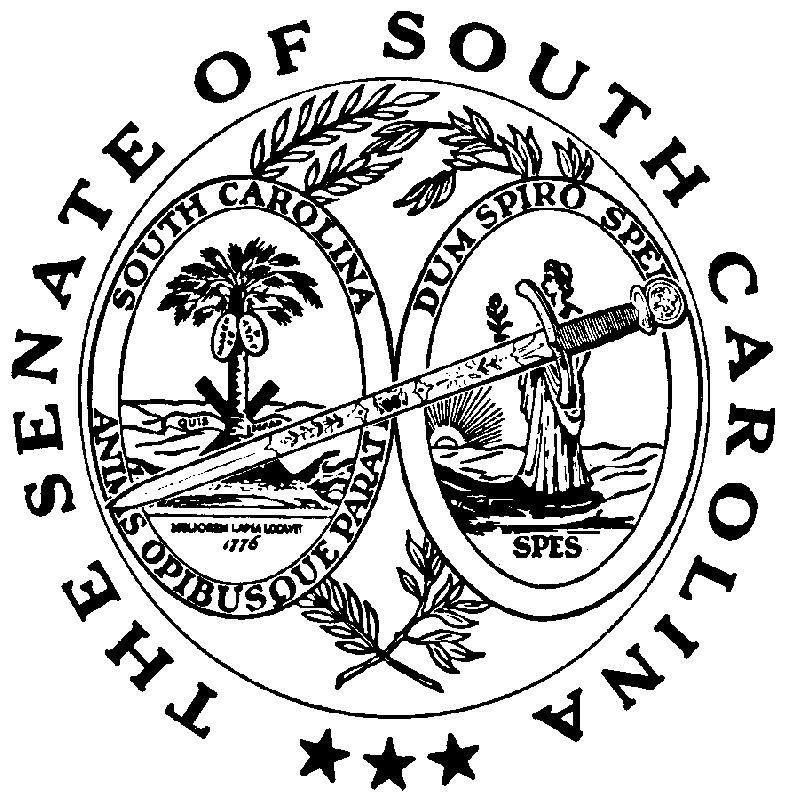 